ОБЩИНСКИ СЪВЕТ – ДУЛОВО, ОБЛ. СИЛИСТРА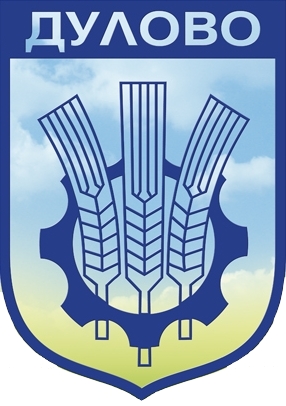 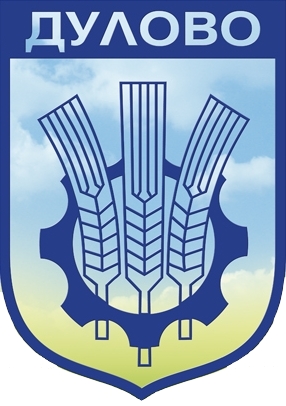 –––––––––––––––––––––––––––––––––––––––––––––––––––––––––––––––––ул. “Васил Левски” № 18                                     тел.: (0864) 2 31 00 ; Факс:(0864) 2 30 207650  Дулово				                 	       e-mail: obs_dulovo@abv.bg    Р Е Ш Е Н И Е   № 545          от  31.01.2023 година за предоставяне на общински имоти с начин на трайно ползване „полски пътища“, съгласно Закона за собствеността и ползване на земеделските земи за стопанската 2022-2023 годинаНа основание чл.21, ал.1, т.8 и ал.2 от Закона за местното самоуправление и местната администрация и чл. 37в, ал. 16  от Закона за собствеността и ползването на земеделските земи, Общински съвет – ДуловоРЕШИ:Дава съгласие да се предоставят за ползване общински имоти с начин на трайно ползване -  полски пътища на ползватели, участници в споразумението за създаване на масив за ползване, с площ подробно описани в списък на имотите, издаден от директора на ОД „Земеделие” гр. Силистра по чл.37в, ал.4 от ЗСПЗЗ за землища в община Дулово.   Договорите да се сключат след заплащането на наемната цена за декар в размер на средното годишно рентно плащане за отглеждане  на едногодишни полски култури за съответното землище на общината,  определени  от Областна дирекция „Земеделие”  гр. Силистра.Възлага на кмета на община Дулово  последващите съгласно закона действия по изпълнение на решението. Решението е прието на заседание на Общински съвет-Дулово, проведено на 31.01.2023 година, Протокол № 45,  т.1.1. от дневния ред, по Доклад   № 05/09.01.2023г. и е подпечатано с официалния печат на Общински съвет-Дулово.Председател на Общински съвет-Дулово: ………/п/…………………..                               /инж. Невхис Мустафа/ОБЩИНСКИ СЪВЕТ – ДУЛОВО, ОБЛ. СИЛИСТРА–––––––––––––––––––––––––––––––––––––––––––––––––––––––––––––––––ул. “Васил Левски” № 18                                     тел.: (0864) 2 31 00 ; Факс:(0864) 2 30 207650  Дулово				                 	       e-mail: obs_dulovo@abv.bg    Р Е Ш Е Н И Е   № 546от  31.01.2023 годиназа приемане отчет за състоянието на общинската собственост и резултатите от нейното управление през 2022г.На основание чл.21, ал.1, т.8 и ал.2 от Закона за местното самоуправление и местната администрация, чл.66а от Закона за общинската собственост и чл.4, ал.3 от Наредба № 2 за реда на придобиване, управление и разпореждане с общинското имущество на община Дулово, Общински съвет – ДуловоРЕШИ:Приема Отчет за състоянието на общинската собственост и резултатите от нейното управление през 2022 година /неразделна част от решението/.Решението е прието на заседание на Общински съвет-Дулово, проведено на 31.01.2023 година, Протокол № 45,  т.1.2. от дневния ред, по Доклад   № 11/19.01.2023г. и е подпечатано с официалния печат на Общински съвет-Дулово.Председател на Общински съвет-Дулово: ………/п/…………………..                               /инж. Невхис Мустафа/ОБЩИНСКИ СЪВЕТ – ДУЛОВО, ОБЛ. СИЛИСТРА–––––––––––––––––––––––––––––––––––––––––––––––––––––––––––––––––ул. “Васил Левски” № 18                                     тел.: (0864) 2 31 00 ; Факс:(0864) 2 30 207650  Дулово				                 	       e-mail: obs_dulovo@abv.bg    Р Е Ш Е Н И Е   № 547от  31.01.2023 годиназа приемане на Годишна програма за управление и разпореждане с имоти и вещи общинска собственост за 2023 г.На основание чл.21, ал.1, т.8 и ал.2 от Закона за местното самоуправление и местната администрация, чл.8, ал.9 от Закона за общинската собственост и чл.4, ал.2 от Наредба № 2 за реда на придобиване, управление и разпореждане с общинското имущество на община Дулово, Общински съвет – ДуловоРЕШИ:Приема Годишна програма за управление и разпореждане с имоти общинска собственост за 2023г. /неразделна част от настоящото решение /.Възлага на кмета на община Дулово изпълнението на Годишната програма за управление и разпореждане с имоти и вещи общинска собственост за  2023г.Решението е прието на заседание на Общински съвет-Дулово, проведено на 31.01.2023 година, Протокол № 45,  т.1.3. от дневния ред, по Доклад   № 12/19.01.2023г. и е подпечатано с официалния печат на Общински съвет-Дулово.Председател на Общински съвет-Дулово: ………/п/…………………..                               /инж. Невхис Мустафа/ОБЩИНСКИ СЪВЕТ – ДУЛОВО, ОБЛ. СИЛИСТРА–––––––––––––––––––––––––––––––––––––––––––––––––––––––––––––––––ул. “Васил Левски” № 18                                     тел.: (0864) 2 31 00 ; Факс:(0864) 2 30 207650  Дулово				                 	       e-mail: obs_dulovo@abv.bg    Р Е Ш Е Н И Е   № 548от  31.01.2023 годиназа разпореждане с имот - частна общинска собственост  по регулационния                                            план на село ПрохладаНа основание чл. 21, ал.1, т.8 от ЗМСМА, чл.35, ал.1 от ЗОС и чл.29, ал.1 от Наредба № 2 за реда на придобиване, управление и разпореждане с общинското имущество на община Дулово, Общински съвет – ДуловоРЕШИ:Да се извърши продажба чрез провеждане на публичен явен търг на следния недвижим имот:	УПИ V-163, кв.9 по плана за регулация на село Прохлада, с площ от 1581 кв.м., отреден за ниско етажно жилищно застрояване, незастроен, при съседи: УПИ VI-163, УПИ XIX-163, УПИ II-176, УПИ III-175, УПИ IV-174 и улица, имотът е описан в АЧОС №1889/29.11.2022г., вписан в Служба по вписванията с вх. рег. №1809/30.11.2022г., при пазарна цена в размер на 3794,30 лв. без ДДС /три хиляди седемстотин деветдесет и четири лева и тридесет стотинки без ДДС/, стъпка за наддаване 379,43 лв. и данъчна оценка  в размер на 3301,10 лв. /три хиляди триста и един лева и десет стотинки/.На основание чл.41, ал.2 от Закона за общинската собственост приема  пазарната цена на имота, описана в  т. 1.Възлага на кмета на община Дулово да извърши съответните процедурни действия по разпореждане с имота.Решението е прието на заседание на Общински съвет-Дулово, проведено на 31.01.2023 година, Протокол № 45,  т.1.4. от дневния ред, по Доклад   № 15/19.01.2023г. и е подпечатано с официалния печат на Общински съвет-Дулово.Председател на Общински съвет-Дулово: ………/п/…………………..                               /инж. Невхис Мустафа/ОБЩИНСКИ СЪВЕТ – ДУЛОВО, ОБЛ. СИЛИСТРА–––––––––––––––––––––––––––––––––––––––––––––––––––––––––––––––––ул. “Васил Левски” № 18                                     тел.: (0864) 2 31 00 ; Факс:(0864) 2 30 207650  Дулово				                 	       e-mail: obs_dulovo@abv.bg    Р Е Ш Е Н И Е   № 549от  31.01.2023 годиназа разпореждане с имот - частна общинска собственост  по кадастралния                                            план на гр. ДуловоНа основание чл. 21, ал.1, т.8 от ЗМСМА, чл.35, ал.3 от ЗОС и чл.30, ал.1 от Наредба № 2 за реда на придобиване, управление и разпореждане с общинското имущество на община Дулово, Общински съвет – ДуловоРЕШИ:Да се извърши продажба на следния недвижим имот частна общинска собственост на собственика на законно построените сгради – Сали Салим Али и Зюмбюл Селим Али:	ПИ №24030.501.408 (номер по предходен план УПИ XVI-408, кв.13) по КККР на гр. Дулово, с площ 742 (седемстотин четиридесет и два) кв. м., застроен с ОПС, урбанизирана територия, с начин на трайно ползване – за ниско застрояване, описан в АЧОС №1894/15.12.2022г., вписан в Служба по вписванията с рег. №1927/19.12.2022г., при пазарна цена в размер на 9160,50 лв. без ДДС /девет хиляди сто и шестдесет лева и петдесет стотинки/ и данъчна оценка в размер на 6062,10 лв. /шест хиляди шестдесет и два лева и десет стотинки/.На основание чл.41, ал.2 от Закона за общинската собственост приема  пазарната цена на имота, описана в  т. 1.Възлага на кмета на община Дулово да извърши съответните процедурни действия по разпореждане с имота.Решението е прието на заседание на Общински съвет-Дулово, проведено на 31.01.2023 година, Протокол № 45,  т.1.5. от дневния ред, по Доклад   № 19/19.01.2023г. и е подпечатано с официалния печат на Общински съвет-Дулово.Председател на Общински съвет-Дулово: ………/п/…………………..                               /инж. Невхис Мустафа/ОБЩИНСКИ СЪВЕТ – ДУЛОВО, ОБЛ. СИЛИСТРА–––––––––––––––––––––––––––––––––––––––––––––––––––––––––––––––––ул. “Васил Левски” № 18                                     тел.: (0864) 2 31 00 ; Факс:(0864) 2 30 207650  Дулово				                 	       e-mail: obs_dulovo@abv.bg    Р Е Ш Е Н И Е   № 550от  31.01.2023 годиназа прекратяване на съсобственост чрез продажба на общинската част от имот по регулационния план на с. Правда На основание чл. 21, ал.1, т.8 от ЗМСМА, чл.36, ал. 1, т.2 от Закон за общинската собственост, Общински съвет – ДуловоРЕШИ:Да се прекрати съсобствеността чрез продажба на 30 кв.м. част от УПИ I-375 (първи с планоснимачен номер триста седемдесет и пет), кв.31 (квартал тридесет и първи) по плана за регулация на с. Правда, целият с площ от 1330 кв.м, урбанизирана територия, за ниско етажно жилищно застрояване, при съседи: улици, УПИ II-376 и извън регулация, описан в АЧОС №:1895/16.12.2022г., вписан в Служба по вписванията с вх.рег.№1928/19.12.2022г, акт №54, на пазарна цена от 174,00 лв. /сто седемдесет и четири лева / без ДДС и данъчна оценка 122,60 лв. (сто двадесет и два лева и шестдесет стотинки), на съсобственика Сезгин Рамис Галиб от гр. Дулово.На основание чл.41, ал.2 от Закона за общинската собственост приема пазарната цена на общинската част от имота, описана в т. 1.Възлага на кмета на община Дулово да издаде заповед и сключи договор за покупко– продажба за общинската част от имота.Решението е прието на заседание на Общински съвет-Дулово, проведено на 31.01.2023 година, Протокол № 45,  т.1.6. от дневния ред, по Доклад   № 14/19.01.2023г. и е подпечатано с официалния печат на Общински съвет-Дулово.Председател на Общински съвет-Дулово: ………/п/…………………..                               /инж. Невхис Мустафа/ОБЩИНСКИ СЪВЕТ – ДУЛОВО, ОБЛ. СИЛИСТРА–––––––––––––––––––––––––––––––––––––––––––––––––––––––––––––––––ул. “Васил Левски” № 18                                     тел.: (0864) 2 31 00 ; Факс:(0864) 2 30 207650  Дулово				                 	       e-mail: obs_dulovo@abv.bg    Р Е Ш Е Н И Е   № 551от  31.01.2023 годиназа прекратяване на съсобственост чрез продажба на общинската част от имот по регулационния план на с. Чернолик На основание чл. 21, ал.1 т.8 от ЗМСМА, чл.36, ал. 1, т.2 от Закон за общинската собственост, Общински съвет – ДуловоРЕШИ:Да се прекрати съсобствеността чрез продажба на 1100 кв.м. част от УПИ VI-92 (шести с планоснимачен номер деветдесет и две), кв.3 (квартал трети) по плана за регулация на с. Чернолик, целият с площ от 1710 кв.м, урбанизирана територия, за ниско етажно жилищно застрояване, при съседи: улица, УПИ VII-93, УПИ XII-92 и УПИ V-91, описан в АЧОС №:1844/14.02.2022г., вписан в Служба по вписванията с вх.рег.№193/15.02.2022г, акт №136, на пазарна цена от 5 115,00 лв. /пет хиляди сто и петнадесет лева / без ДДС и данъчна оценка 4 493,50 лв. (четири хиляди четиристотин деветдесет и три лева и петдесет стотинки), на съсобственика Ахмед Скендер Мехмед от село Чернолик.На основание чл.41, ал.2 от Закона за общинската собственост приема пазарната цена на общинската част от имота, описана в т. 1Възлага на кмета на община Дулово да издаде заповед и сключи договор за покупко– продажба за общинската част от имота.Решението е прието на заседание на Общински съвет-Дулово, проведено на 31.01.2023 година, Протокол № 45,  т.1.7. от дневния ред, по Доклад   № 16/19.01.2023г. и е подпечатано с официалния печат на Общински съвет-Дулово.Председател на Общински съвет-Дулово: ………/п/…………………..                               /инж. Невхис Мустафа/ОБЩИНСКИ СЪВЕТ – ДУЛОВО, ОБЛ. СИЛИСТРА–––––––––––––––––––––––––––––––––––––––––––––––––––––––––––––––––ул. “Васил Левски” № 18                                     тел.: (0864) 2 31 00 ; Факс:(0864) 2 30 207650  Дулово				                 	       e-mail: obs_dulovo@abv.bg    Р Е Ш Е Н И Е   № 552от  31.01.2023 годиназа прекратяване на съсобственост чрез продажба на общинската част от имот по регулационния план на с. Вокил На основание чл. 21, ал.1, т.8 от ЗМСМА, чл.36, ал. 1, т.2 от Закон за общинската собственост, Общински съвет – ДуловоРЕШИ:Да се прекрати съсобствеността чрез продажба на 183 кв.м. част от УПИ XIII-248 (тринадесети с планоснимачен номер двеста четиридесет и осем), кв.11 (квартал единадесети) по плана за регулация на с. Вокил, целият с площ от 1108 кв.м, урбанизирана територия, за ниско етажно жилищно застрояване, при съседи: УПИ XII-164, улица, УПИ XIV-265 и зелени площи извън регулация, описан в АЧОС №:1891/08.12.2022г., вписан в Служба по вписванията с вх.рег.№1864/09.12.2022г, акт №10, на пазарна цена от 962,00 лв. /деветстотин шестдесет и два лева / без ДДС и данъчна оценка 747,60 лв. (седемстотин четиридесет и седем лева и шестдесет стотинки), на съсобственика Феим Емин Сали от село Вокил.На основание чл.41, ал.2 от Закона за общинската собственост приема пазарната цена на общинската част от имота, описана в т. 1.Възлага на кмета на община Дулово да издаде заповед и сключи договор за покупко– продажба за общинската част от имота.Решението е прието на заседание на Общински съвет-Дулово, проведено на 31.01.2023 година, Протокол № 45,  т.1.8. от дневния ред, по Доклад   № 17/19.01.2023г. и е подпечатано с официалния печат на Общински съвет-Дулово.Председател на Общински съвет-Дулово: ………/п/…………………..                               /инж. Невхис Мустафа/ОБЩИНСКИ СЪВЕТ – ДУЛОВО, ОБЛ. СИЛИСТРА–––––––––––––––––––––––––––––––––––––––––––––––––––––––––––––––––ул. “Васил Левски” № 18                                     тел.: (0864) 2 31 00 ; Факс:(0864) 2 30 207650  Дулово				                 	       e-mail: obs_dulovo@abv.bg    Р Е Ш Е Н И Е   № 553от  31.01.2023 годиназа прекратяване на съсобственост чрез продажба на общинската част от имот по регулационния план на с. Черник На основание чл. 21, ал.1, т.8 от ЗМСМА, чл.36, ал. 1, т.2 от Закон за общинската собственост, Общински съвет – ДуловоРЕШИ:Да се прекрати съсобствеността чрез продажба на 500 кв.м. част от ПИ №81966.500.273 по КККР на село Черник, целият с площ от 2436 кв.м, урбанизирана територия, за ниско застрояване, при съседи: 81966.29.15, 81966.500.1050, 81966.500.272, 81966.500.873, описан в АЧОС №:1897/19.12.2022г., вписан в Служба по вписванията с вх. рег. №1949/21.12.2022г, акт №68, на пазарна цена от 2531.50 лв. (две хиляди петстотин тридесет и един лева и петдесет стотинки) без ДДС и данъчна оценка 2042.50 лв. (две хиляди четиридесет и два лева и петдесет стотинки), на съсобственика Марийка Петрова Проданова от село Черник.На основание чл.41, ал.2 от Закона за общинската собственост приема пазарната цена на общинската част от имота, описана в т. 1.Възлага на кмета на община Дулово да издаде заповед и сключи договор за покупко– продажба за общинската част от имота.Решението е прието на заседание на Общински съвет-Дулово, проведено на 31.01.2023 година, Протокол № 45,  т.1.9. от дневния ред, по Доклад   № 18/19.01.2023г. и е подпечатано с официалния печат на Общински съвет-Дулово.Председател на Общински съвет-Дулово: ………/п/…………………..                               /инж. Невхис Мустафа/ОБЩИНСКИ СЪВЕТ – ДУЛОВО, ОБЛ. СИЛИСТРА–––––––––––––––––––––––––––––––––––––––––––––––––––––––––––––––––ул. “Васил Левски” № 18                                     тел.: (0864) 2 31 00 ; Факс:(0864) 2 30 207650  Дулово				                 	       e-mail: obs_dulovo@abv.bg    Р Е Ш Е Н И Е   № 554от  31.01.2023 годиназа прекратяване на съсобственост чрез продажба на общинската част от имот по регулационния план на с. Черковна На основание чл. 21, ал.1, т.8 от ЗМСМА, чл.36, ал. 1, т.2 от Закон за общинската собственост, Общински съвет – ДуловоРЕШИ:Да се прекрати съсобствеността чрез продажба на 500 кв.м. част от ПИ №80738.502.103 по КККР на село Черковна, целият с площ от 2363 кв.м, урбанизирана територия, за ниско застрояване, при съседи: 80738.502.102, 80738.502.104, 80738.502.111, 80738.502.352, описан в АЧОС №:1901/12.01.2023г., вписан в Служба по вписванията с вх. рег. №40/12.01.2023г, акт №28, на пазарна цена от 1 354,50 лв. (хиляда триста петдесет и четири лева и петдесет стотинки) без ДДС и данъчна оценка 1 044,00 лв. (хиляда четиридесет и четири лева), на съсобственика Руси Петров Петров от гр. Силистра.На основание чл.41, ал.2 от Закона за общинската собственост приема пазарната цена на общинската част от имота, описана в т. 1.Възлага на кмета на община Дулово да издаде заповед и сключи договор за покупко– продажба за общинската част от имота.Решението е прието на заседание на Общински съвет-Дулово, проведено на 31.01.2023 година, Протокол № 45,  т.1.10. от дневния ред, по Доклад   № 30/23.01.2023г. и е подпечатано с официалния печат на Общински съвет-Дулово.Председател на Общински съвет-Дулово: ………/п/…………………..                               /инж. Невхис Мустафа/ОБЩИНСКИ СЪВЕТ – ДУЛОВО, ОБЛ. СИЛИСТРА–––––––––––––––––––––––––––––––––––––––––––––––––––––––––––––––––ул. “Васил Левски” № 18                                     тел.: (0864) 2 31 00 ; Факс:(0864) 2 30 207650  Дулово				                 	       e-mail: obs_dulovo@abv.bg     Р Е Ш Е Н И Е   № 555          от  31.01.2023 година за подпомагане на нуждаещи се лица  с влошено здравословно състояние  инисък социален статус На основание чл. 21, ал.1, т.23  от Закона за местното самоуправление и местната администрация,  Общински съвет - Дулово РЕШИ:Отпуска еднократна финансова помощ от бюджета на общината § 42-14 „Обезщетения и помощи с решение на ОбС” в размер на 1 700 / хиляда и седемстотин/ лв.  за подпомагане на лица с нисък социален статус,  влошено здравословно състояние,  трайни увреждания или доказана степен на инвалидност, както следва: Ренгиняр Ахмедова Мехмед от с. Черник, общ. Дулово		–    300 лв.Назиф Хюсеин Насуф от с. Черник, общ. Дулово			–    200 лв.Ремзия Сали Хамди от с. Черник, общ. Дулово			–    200 лв.Джефер Осман Мухарем от гр. Дулово, общ. Дулово		–    200 лв.Емил Атанасов Йорданов от с. Вокил, общ. Дулово		–    200 лв.Ахмед Сабри Сюнечли  от с. Чернолик, общ. Дулово		–    100 лв.Рубие Рашидова Мустафа от с. Златоклас, общ. Дулово	        	–    100 лв.Севгюл Сали Ахмед от гр. Дулово, общ. Дулово		        	–    100 лв.Север Февзи Нури от с. Чернолик, общ. Дулово			–    100 лв.1.10.Силва Юлиянова Младенова от с. Водно, общ. Дулово		–    100 лв.1.11.Небает Рашид Насуф от с. Златоклас, общ. Дулово		–    100 лв.Упълномощава Кмета на община Дулово да изпълни всички правни и фактически действия по привеждане в изпълнение на настоящото решение.Решението е прието на заседание на Общински съвет-Дулово, проведено на 31.01.2023 година, Протокол № 45,  т.2. от дневния ред, по  Заявления от граждани   и е подпечатано с официалния печат на Общински съвет-Дулово.Председател на Общински съвет-Дулово: ……/п/…………………..                                        /инж. Невхис Мустафа/ 